THE EFFECT OF SHORT STORIES TO IMPROVE STUDENTS’READING SKILL OF SMA NEGERI 1 PANAI HILIRTHESISBy:LAILA FITRIANPM : 161244170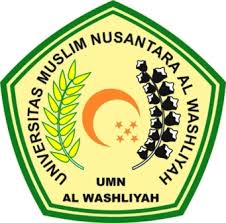 FACULTY OF TEACHER TRAINING AND EDUCATIONUNIVERSITAS MUSLIM NUSANTARA AL WASHLIYAHMEDAN2020THE EFFECT OF SHORT STORIES TO  IMPROVE STUDENTS’READING SKILL OF SMA PANAI HILIRSubmitted to the Department of English Language Education In Partial Fulfillment of the Requirements for the Degree of Bachelor of EducationBy:LAILA FITRIANPM : 161244170FACULTY OF TEACHER TRAINING AND EDUCATION UNIVERSITAS MUSLIM NUSANTARA AL WASHLIYAHMEDAN2020